Aanbod taalcursussen en ICT 55+2022-2023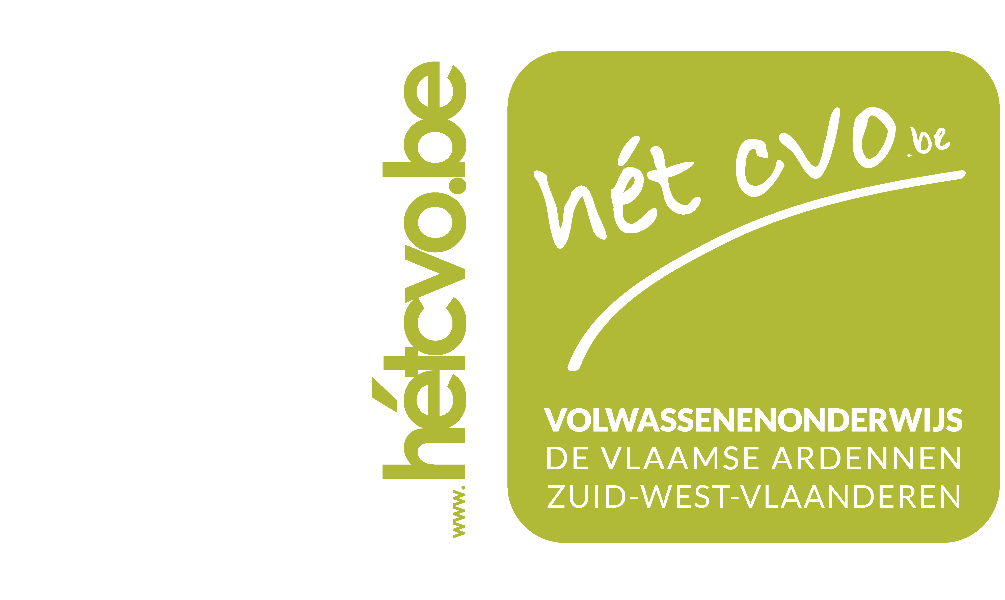 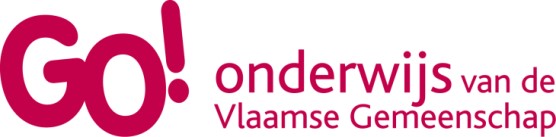 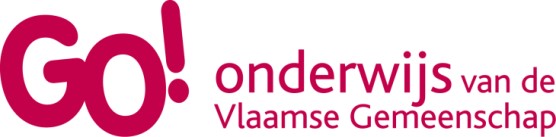 in samenwerking met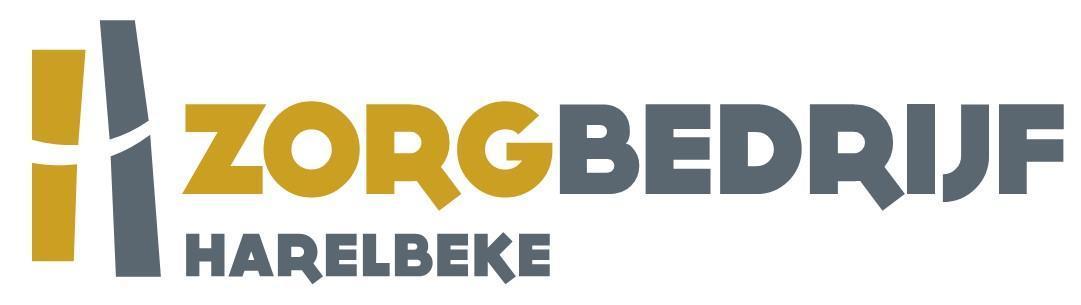 InhoudsopgaveAanbod schooljaar 2022-2023Beste cursist, Het doet ons plezier dat je gekozen hebt voor Hét CVO en danken je voor het vertrouwen.Samen met onze partner, Zorgbedrijf Harelbeke, organiseren wij al verschillende jaren kwaliteitsvolle cursussen specifiek voor 55-plussers afkomstig uit Harelbeke en deelgemeenten en ook voor het schooljaar 2022 -2023 hebben we een aantrekkelijk en aangepast opleidingsaanbod uitgewerkt. Het inschrijvingsgeld is berekend aan € 1,50 per geplande lestijd (exclusief handboek en cursusmateriaal). 
Voor een cursus van 60 lestijden komt dit op € 90,00 (exclusief handboek en cursusmateriaal). 
Voor een cursus van 80 lestijden komt dit op € 120,00 (exclusief handboek en cursusmateriaal).Opgelet: wij ontvangen geen contant geld. Er kan enkel betaald worden met bancontact (geen visa).De inschrijvingen voor 2022-2023 starten op maandag 16 mei. Inschrijven kan: online op www.hetcvo.be door langs te komen op het secretariaat van Hét CVO in Harelbeke, Arendsstraat 62 op maandag van 18u - 20u, dinsdag van 18u - 20u, donderdag van 18u - 20udoor langs te komen op de inschrijvingsmomenten in de lokale dienstencentra:Dienstencentrum De Vlinder op maandag 16 mei van 14u - 16uDorpshuis De Rijstpekker op maandag 23 mei van 10u - 12uDienstencentrum De Parette op dinsdag 30 augustus van 14u - 16uOnze lesplaatsen ()Hét CVO Harelbeke, Arendsstraat 62, 8530 HarelbekeDienstencentrum De Parette, Paretteplein 19, 8530 HarelbekeDorpshuis De Rijstpekker, Kasteelstraat 13, 8531 HulsteDienstencentrum De Vlinder, Kollegeplein 5, 8530 StasegemDe praktische info i.v.m. de cursussen is onder voorbehoud van voldoende inschrijvingen en drukfouten. TalenWil je instappen op een hoger niveau, geen probleem. Je kan je voorkennis aantonen aan de hand van (deel-)certificaten of diploma’s of je kan een afspraak maken met een van onze vakdocenten die na een gesprek en een oriënteringsproef samen met jou bepalen welk niveau het best bij jou past. 3.3 Spaans  ICT1. Aanbod schooljaar 2022 - 202322. Onze lesplaatsen33. Talen 4	3.1. 	Engels4   3.2.   Duits4	3.3. 	Spaans 54. ICT63.1 EngelsEngels 1B (Breakthrough B) Fris je Engels op!Engels 1B (Breakthrough B) Fris je Engels op!Engels 1B (Breakthrough B) Fris je Engels op!Dinsdagvoormiddag (60 LT) (9u00-11u30)De Parette04.10.2022 – 28.03.2023Engels 4A (Threshold 2A)Engels 4A (Threshold 2A)Engels 4A (Threshold 2A)Vrijdagvoormiddag (60 LT) (9u00-11u30)De Vlinder07.10.2022 - 31.03.2023Engels 5A (Threshold 3A) A journey through English culture, heritage, landscape, traditions and music.Engels 5A (Threshold 3A) A journey through English culture, heritage, landscape, traditions and music.Engels 5A (Threshold 3A) A journey through English culture, heritage, landscape, traditions and music.Dinsdagnamiddag (60 LT) (14u00-16u30)De Vlinder13.09.2022 - 13.06.2023(1 keer om de 2 weken)Engels 5B (Threshold 3B)Engels 5B (Threshold 3B)Engels 5B (Threshold 3B)Maandagvoormiddag (60 LT) (09u00-11u30)De Rijstpekker03.10.2022 - 27.03.2023Engels 6A (Threshold 4A)Engels 6A (Threshold 4A)Engels 6A (Threshold 4A)Maandagnamiddag (60 LT) (14u00-16u30)De Parette03.10.2022 - 27.03.2023Engels 6B (Threshold 4B)Engels 6B (Threshold 4B)Engels 6B (Threshold 4B)Woensdagvoormiddag (60 LT) (9u00-11u30)De Rijstpekker05.10.2022 - 29.03.20233.2 DuitsDuits 1A (Breakthrough A) Duits 1A (Breakthrough A) Duits 1A (Breakthrough A) Donderdagvoormiddag (60 LT) (9u00-11u30)Arendsstraat06.10.2022 – 30.03.2023Spaans 1A (Breakthrough A)Spaans 1A (Breakthrough A)Spaans 1A (Breakthrough A)Dinsdagvoormiddag (60 LT) (9u00-11u30) Arendsstraat04.10.2022 - 28.03.2023Spaans 2B (Waystage B)Spaans 2B (Waystage B)Spaans 2B (Waystage B)Donderdagvoormiddag (60 LT) (9u00-11u30)De Rijstpekker06.10.2022 - 30.03.2023Spaans 4A (Threshold 2A)Spaans 4A (Threshold 2A)Spaans 4A (Threshold 2A)Woensdagvoormiddag (60 LT) (9u00-11u30)De Vlinder05.10.2022 - 29.03.2023Spaans conversatie (Effectiveness B)Spaans conversatie (Effectiveness B)Spaans conversatie (Effectiveness B)Dinsdagvoormiddag (60 LT) (9u00-11u30)De Vlinder04.10.2022 - 28.03.2023Spaans conversatie (Effectiveness B)Spaans conversatie (Effectiveness B)Spaans conversatie (Effectiveness B)Dinsdagnamiddag (60 LT) (13u30-16u00)De Parette04.10.2022 - 28.03.2023Aan de slag met Photoshop (1)Aan de slag met Photoshop (1)Aan de slag met Photoshop (1)Maandagnamiddag (60LT)
(13u00 tot 15u30)Arendsstraat03.10.2022 - 27.03.2023Photoshop CC is de professionele standaard in beeldbewerking die wereldwijd wordt gebruikt door mensen die foto's willen maken en bewerken met de allerbeste resultaten.In het eerste deel van deze reeks komen volgende onderwerpen aan bod:Interface van Photoshop verkennenAfbeeldingextensies, -formaten en resolutiesSelectietechnieken zoals rechthoekige, ovale, lasso's, snelle selectie, ...Het werken met selecties (transformaties, knippen, kopiëren, plakken, …)Werken met lagenSoorten lagen: tekstlagen, vormlagen, aanpassingslagenVerlopen toepassen, makenWerken met patronen en zelf patronen makenMaken van beeldcomposities: naamkaartje, collagesPhotoshop CC is de professionele standaard in beeldbewerking die wereldwijd wordt gebruikt door mensen die foto's willen maken en bewerken met de allerbeste resultaten.In het eerste deel van deze reeks komen volgende onderwerpen aan bod:Interface van Photoshop verkennenAfbeeldingextensies, -formaten en resolutiesSelectietechnieken zoals rechthoekige, ovale, lasso's, snelle selectie, ...Het werken met selecties (transformaties, knippen, kopiëren, plakken, …)Werken met lagenSoorten lagen: tekstlagen, vormlagen, aanpassingslagenVerlopen toepassen, makenWerken met patronen en zelf patronen makenMaken van beeldcomposities: naamkaartje, collagesPhotoshop CC is de professionele standaard in beeldbewerking die wereldwijd wordt gebruikt door mensen die foto's willen maken en bewerken met de allerbeste resultaten.In het eerste deel van deze reeks komen volgende onderwerpen aan bod:Interface van Photoshop verkennenAfbeeldingextensies, -formaten en resolutiesSelectietechnieken zoals rechthoekige, ovale, lasso's, snelle selectie, ...Het werken met selecties (transformaties, knippen, kopiëren, plakken, …)Werken met lagenSoorten lagen: tekstlagen, vormlagen, aanpassingslagenVerlopen toepassen, makenWerken met patronen en zelf patronen makenMaken van beeldcomposities: naamkaartje, collagesEenvoudige Windows problemen oplossenEenvoudige Windows problemen oplossenEenvoudige Windows problemen oplossenWoensdagnamiddag (60LT)
(15u30 tot 18u00)Arendsstraat05.10.2022 - 29.03.2023Heb je ook te maken met een computer die heel traag werkt of heb je problemen met je computer en wil je deze zelf leren oplossen? In deze cursus leren we eenvoudige problemen met onze Windows computer oplossen. We maken hierbij gebruik van een assortiment nuttige en gratis tools.Volgende onderwerpen komen onder andere aan bod:Computer virus en Spyware vrij makenHerstelpunt maken en terugzettenComputer opschonenProgramma’s grondig uninstallerenDrivers updaten, backuppen en restorenVerloren bestanden terughalenBestanden en mappen wissen zonder sporen na te latenEenvoudige backup maken van je bestanden en mappenComputer sneller laten opstarten…Heb je ook te maken met een computer die heel traag werkt of heb je problemen met je computer en wil je deze zelf leren oplossen? In deze cursus leren we eenvoudige problemen met onze Windows computer oplossen. We maken hierbij gebruik van een assortiment nuttige en gratis tools.Volgende onderwerpen komen onder andere aan bod:Computer virus en Spyware vrij makenHerstelpunt maken en terugzettenComputer opschonenProgramma’s grondig uninstallerenDrivers updaten, backuppen en restorenVerloren bestanden terughalenBestanden en mappen wissen zonder sporen na te latenEenvoudige backup maken van je bestanden en mappenComputer sneller laten opstarten…Heb je ook te maken met een computer die heel traag werkt of heb je problemen met je computer en wil je deze zelf leren oplossen? In deze cursus leren we eenvoudige problemen met onze Windows computer oplossen. We maken hierbij gebruik van een assortiment nuttige en gratis tools.Volgende onderwerpen komen onder andere aan bod:Computer virus en Spyware vrij makenHerstelpunt maken en terugzettenComputer opschonenProgramma’s grondig uninstallerenDrivers updaten, backuppen en restorenVerloren bestanden terughalenBestanden en mappen wissen zonder sporen na te latenEenvoudige backup maken van je bestanden en mappenComputer sneller laten opstarten…Photoshop voor gevorderden (3)Donderdagvoormiddag (60LT)
(09u00 tot 11u30)Arendsstraat06.10.2022 - 30.03.2023In deze (vervolg)module worden eerst enkele basisbegrippen herhaald en uitgediept maar komen ook nieuwe items aan bod. Aan de hand van talrijke oefeningen komt het uitgebreid arsenaal van filters aan bod, leer je acties sneller uit te voeren dankzij handelingen en batchverwerking. Verder komen paden en kanalen aan bod.Deze onderwerpen komen onder meer aan bod :Herhaling en tips (plakken in, overvloeimodi, laagmaskers, zwart-wit en sepia)Handelingen, batchverwerking, slimme objectenUitgebreide bespreking van filtersWerken met paden (selecties omzetten naar pad, pad tekenen, pad bewerken, tekstpaden, pad omlijnen, pad vullen)Werken met kanalen (kanalen maken, werken met alfakanalen)In deze (vervolg)module worden eerst enkele basisbegrippen herhaald en uitgediept maar komen ook nieuwe items aan bod. Aan de hand van talrijke oefeningen komt het uitgebreid arsenaal van filters aan bod, leer je acties sneller uit te voeren dankzij handelingen en batchverwerking. Verder komen paden en kanalen aan bod.Deze onderwerpen komen onder meer aan bod :Herhaling en tips (plakken in, overvloeimodi, laagmaskers, zwart-wit en sepia)Handelingen, batchverwerking, slimme objectenUitgebreide bespreking van filtersWerken met paden (selecties omzetten naar pad, pad tekenen, pad bewerken, tekstpaden, pad omlijnen, pad vullen)Werken met kanalen (kanalen maken, werken met alfakanalen)In deze (vervolg)module worden eerst enkele basisbegrippen herhaald en uitgediept maar komen ook nieuwe items aan bod. Aan de hand van talrijke oefeningen komt het uitgebreid arsenaal van filters aan bod, leer je acties sneller uit te voeren dankzij handelingen en batchverwerking. Verder komen paden en kanalen aan bod.Deze onderwerpen komen onder meer aan bod :Herhaling en tips (plakken in, overvloeimodi, laagmaskers, zwart-wit en sepia)Handelingen, batchverwerking, slimme objectenUitgebreide bespreking van filtersWerken met paden (selecties omzetten naar pad, pad tekenen, pad bewerken, tekstpaden, pad omlijnen, pad vullen)Werken met kanalen (kanalen maken, werken met alfakanalen)